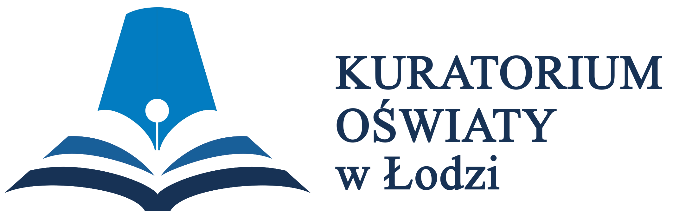 WOJEWÓDZKI KONKURS PRZEDMIOTOWY 
Z MATEMATYKI    organizowany przez Łódzkiego Kuratora Oświaty                     
dla uczniów szkół podstawowych w roku szkolnym 2022/2023TEST –  ETAP REJONOWYNa wypełnienie testu masz  90 min.Arkusz liczy 11 stron (w tym brudnopis) i zawiera 15 zadań.Przed rozpoczęciem pracy sprawdź, czy Twój arkusz jest kompletny. Jeżeli zauważysz usterki, zgłoś je Komisji Konkursowej.Zadania czytaj uważnie i ze zrozumieniem.Odpowiedzi wpisuj długopisem bądź piórem, kolorem czarnym lub niebieskim. Dbaj o czytelność pisma i precyzję odpowiedzi.W zadaniach zamkniętych zaznacz prawidłową odpowiedź, wstawiając znak X we właściwym miejscu.Jeżeli się pomylisz, błędne zaznaczenie otocz kółkiem i zaznacz znakiem X inną odpowiedź.Oceniane będą tylko te odpowiedzi, które umieścisz w miejscu do tego przeznaczonym.Przy każdym zadaniu podana jest maksymalna liczba punktów możliwa do uzyskania za prawidłową  odpowiedź. Pracuj samodzielnie. Postaraj się udzielić odpowiedzi na wszystkie pytania.Nie używaj korektora. Jeśli pomylisz się w zadaniach otwartych, przekreśl błędną odpowiedź 
i wpisz poprawną.Korzystaj tylko z przyborów i materiałów określonych w regulaminie konkursu.            PowodzeniaMaksymalna liczba punktów - 100Liczba uzyskanych punktów - …..Imię i nazwisko ucznia: …………………………………………..……………                                                          wypełnia Komisja Konkursowa po zakończeniu sprawdzenia pracPodpisy członków komisji sprawdzających prace:…………………………………………………..      ……………….……………              (imię i nazwisko)                                             (podpis)…………………………………………………..      ……………….……………              (imię i nazwisko)                                             (podpis)Zadanie nr 1 Wskaż zdanie prawdziweDla każdej liczby dodatniej  spełniona jest nierówność .Dla dowolnej liczby rzeczywistej  zachodzi równość  .Dla dowolnej liczby rzeczywistej  spełniona jest nierówność .Dla dowolnej liczby ujemnej  spełniona jest nierówność .Dla dowolnej liczby rzeczywistej   spełniona jest nierówność ……………….../ 4 pkt. (liczba uzyskanych punktów / maksymalna liczba punktów)Zadanie nr 2Niech  i  będą, odpowiednio, największą i najmniejszą możliwą liczbą, którą można zapisać stosując dokładnie raz każdą cyfrę rzymską ze zbioru C,D,I,L,M,X,V i nie stosując żadnego innego symbolu. Wówczas liczba  jest równa:222-1111250-222-250……………….../ 4 pkt. (liczba uzyskanych punktów / maksymalna liczba punktów)Zadanie nr 3Która z podanych liczb jest największaLiczba przeciwna do Liczba odwrotna do Liczba przeciwna do Liczba odwrotna do Liczba przeciwna do ……………….../ 4 pkt.
 (liczba uzyskanych punktów / maksymalna liczba punktów)Zadanie nr 4Z trzech odcinków o długości ,  i  można zbudować trójkąt, gdy ……………….../ 4 pkt.  (liczba uzyskanych punktów / maksymalna liczba punktów)Zadanie nr 5Czworo rowerzystów planuje przejazd z Łodzi do Lublina pociągiem, każdy z nich zabiera swój rower. Jeden bilet  na przewóz roweru kosztuje zł. Ile kosztuje bilet normalny, jeśli za bilety zapłacili zł  a jedna osoba jest honorowym dawcą krwi i ma  procent zniżki (zniżka nie dotyczy biletu na przewóz roweru).zł zł zł zł zł……………….../ 4 pkt. (liczba uzyskanych punktów / maksymalna liczba punktów)Zadanie nr 6Wynikiem działania:   jest liczba……………….../ 4 pkt. (liczba uzyskanych punktów / maksymalna liczba punktów)Zadanie nr 7Cenę pewnego towaru obniżono o  a następnie podwyższono o . W wyniku tego cena towaruPozostała bez zmianZmniejszyła się o Wzrosła o Wzrosła o Zmniejszyła się o ……………….../ 4 pkt. (liczba uzyskanych punktów / maksymalna liczba punktów)Zadanie nr 8 Kamil wybrał jeden z wierzchołków dwudziestokąta. Następnie Asia wybiera losowo inny wierzchołek. Jakie jest prawdopodobieństwo, że łącząc wybrane przez Kamila 
i Asię wierzchołki otrzymamy przekątną tego dwudziestokąta?……………….../ 4 pkt. (liczba uzyskanych punktów / maksymalna liczba punktów)Zadanie nr 9Rozważmy liczby  , , , , . Jedna z nich jest inna niż pozostałe. Która?……………….../ 4 pkt. (liczba uzyskanych punktów / maksymalna liczba punktów)Zadanie nr 10Cristiano Ronaldo, Leo  Messi, Karim Benzema i Raul zdobyli w meczach Ligii Mistrzów średnio 106,5 bramki, w tym Raul zdobył 71 bramek. Ile bramek zdobył Robert Lewandowski skoro średnia liczba bramek zdobytych przez Cristiano Ronaldo, Leo  Messiego, Roberta Lewandowskiego,  Karima Benzemy i Raula jest równa 103,4. ……………….../ 4 pkt. (liczba uzyskanych punktów / maksymalna liczba punktów)Zadanie nr 11Prostokątna działka ma wymiary . Ania narysowała plan tej działki 
w skali 1:500. Bartek narysował plan tej działki jako prostokąt, w którym dłuższy bok ma długość . Jaka jest skala  rysunku Ani do rysunku Bartka? Wskaż zdanie prawdziwe A-C oraz jego uzasadnienie 1-3. Odpowiedź: …………. ponieważ  …………………..
                     A,B lub C                                             1,2 lub 3……………….../ 4 pkt. (liczba uzyskanych punktów / maksymalna liczba punktów)Zadanie 12Wykaż, że każdą liczbę naturalną mniejszą niż 14   można przedstawić jako sumę liczb ,  i  pomnożonych przez   i  wzorując się na przykładzie Pamiętaj, że 0 jest też liczbą naturalną. Rozwiązanie:……………….../ 16 pkt. (liczba uzyskanych punktów / maksymalna liczba punktów)Zadanie 13Do czerwca roku 2022 płaszczaki – stworzenia żyjące na płaszczyźnie kartezjańskiej – umiały się poruszać jedynie równolegle do osi układu współrzędnych. Jednak, 
w wyniku rewolucji technologicznej,  zyskały możliwość przechodzenia z punktu do punktu najkrótszą drogą. Płaszczak Paweł mieszka w punkcie  a jego szkoła znajduje się w punkcie . 1.09.2022 roku wypadł w czwartek. Paweł nie opuścił ani jednego dnia szkoły przez cały wrzesień. Zawsze szedł z domu do szkoły i wracał ze szkoły prosto do domu najkrótszą możliwą drogą. Ile drogi mniej pokonał Paweł we wrześniu dzięki rewolucji technologicznej? (W przypadku rozważań na płaszczyźnie kartezjańskiej nie posługujemy się jednostkami, odpowiedzią na pytanie jest liczba). Rozwiązanie:……………….../ 15 pkt.
 (liczba uzyskanych punktów / maksymalna liczba punktów)Zadanie 14Oblicz pole i obwód czworokąta przedstawionego na rysunku. 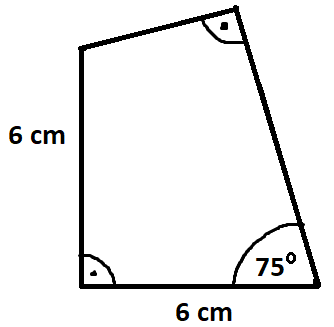 Rozwiązanie: ……………….../ 13 pkt.
 (liczba uzyskanych punktów / maksymalna liczba punktów)Zadanie 15Wszystkie krawędzie bryły przedstawionej na poniższym rysunku są tej samej długości. Wiedząc, że szkielet tej bryły zbudowano z drutu o długości  oblicz jej pole powierzchni całkowitej. 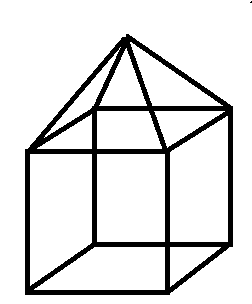 Rozwiązanie:……………….../ 12 pkt. (liczba uzyskanych punktów / maksymalna liczba punktów)BRUDNOPISA15:4 ponieważ1B5:1 ponieważ2C64:15 ponieważ3